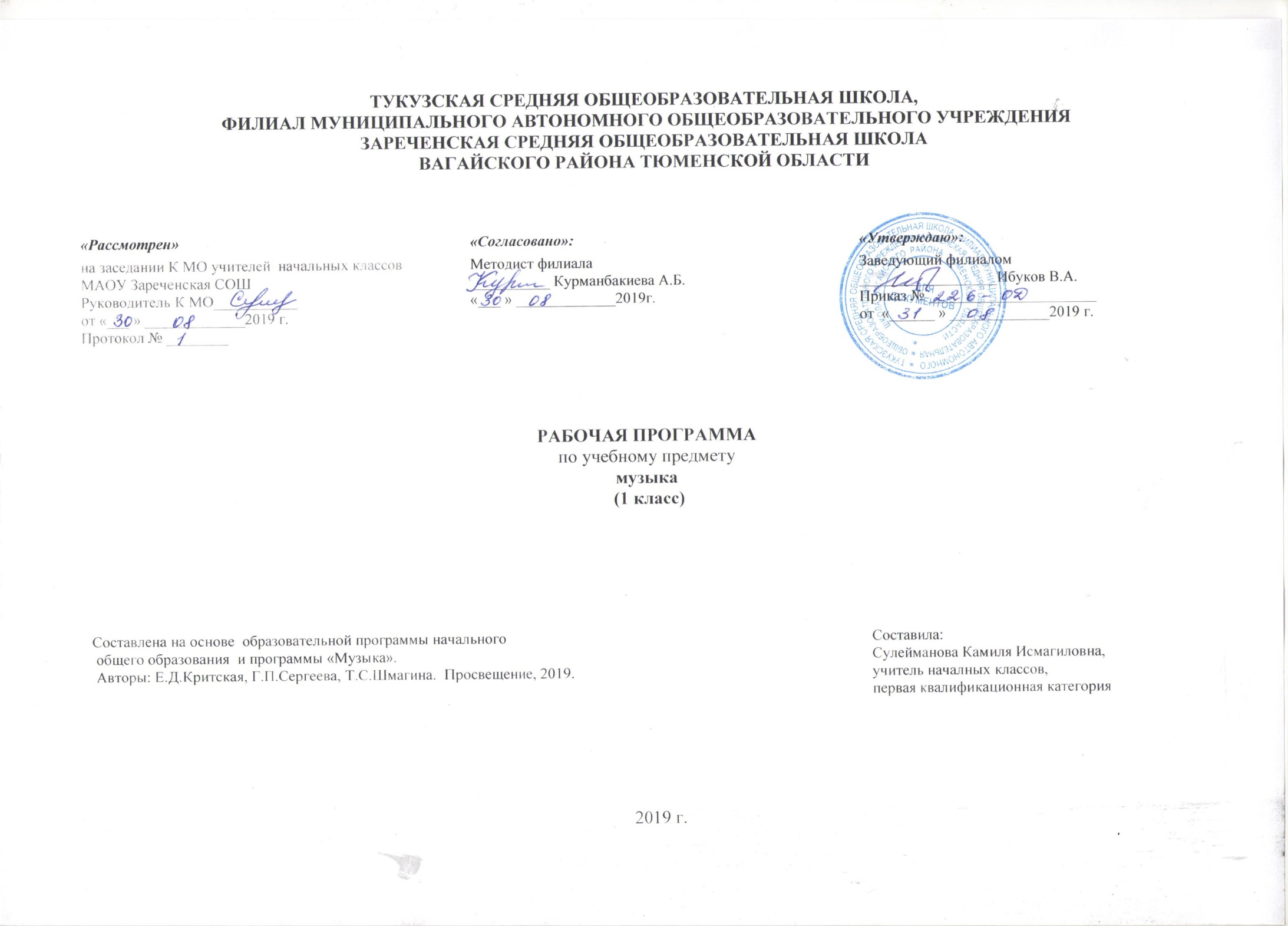 Планируемые результаты освоения учебного предмета «Музыка», 1 класс (33 часа)Личностные результаты- чувство гордости за свою Родину, российский народ и историю России, осознание своей этнической и национальной принадлежности на основе изучения лучших образцов фольклора, шедевров музыкального наследия русских композиторов;- умение наблюдать за разнообразными явлениями жизни и искусства в учебной и внеурочной деятельности, их понимание и оценка- умение ориентироваться в культурном многообразии окружающей действительности, участие в музыкальной жизни класса;- уважительное отношение к культуре других народов;- навыки сотрудничества с учителем и сверстниками;- этические чувства доброжелательности и эмоционально-нравственной отзывчивости, понимания и сопереживания чувствам других людей.Метапредметные результаты
Регулятивные- строить речевые высказывания о музыке (музыкальном произведении) в устной форме (в соответствии с требованиями учебника для 1 класса);- осуществлять элементы синтеза как составление целого из частей;      - формулировать собственное мнение и позицию.Познавательные     - приводить простые сравнения между музыкальными произведениями музыки и изобразительного искусства по заданным в учебнике критериям;     - устанавливать простые аналогии (образные, тематические) между произведениями музыки и изобразительного искусства;     - осуществлять поиск необходимой информации для выполнения учебных заданий с использованием учебника.Коммуникативные    - находить продуктивное сотрудничество (общение, взаимодействие) со сверстниками при решении музыкально - творческих задач;    - участвовать в музыкальной жизни класса (школы, города).Предметныеформирование представления о роли музыки в жизни человека, в его духовно-нравственном развитии;формирование основ музыкальной культуры, в том числе на материале музыкальной культуры родного края, развитие художественного вкуса и интереса к музыкальному искусству и музыкальной деятельности;формирование устойчивого интереса к музыке и различным видам (или какому-либо виду) музыкально-творческой деятельности;умение воспринимать музыку и выражать свое отношение к музыкальным произведениям;умение воплощать музыкальные образы при создании театрализованных и музыкально-пластических композиций, исполнении вокально-хоровых произведений, в импровизациях.-воспринимать музыку различных жанров, размышлять о музыкальных произведениях как способе выражения чувств и мыслей человека, эмоционально, эстетически откликаться на искусство, выражая своё отношение к нему в различных видах музыкально-творческой деятельности;-ориентироваться в музыкально-поэтическом творчестве, в многообразии музыкального фольклора России, в том числе родного края, сопоставлять различные образцы народной и профессиональной музыки, ценить отечественные народные музыкальные традиции;-воплощать художественно-образное содержание и интонационно-мелодические особенности профессионального и народного творчества (в пении, слове, движении, играх, действах и др.)-реализовывать творческий потенциал, осуществляя собственные музыкально-исполнительские замыслы в различных видах деятельности;-организовывать культурный досуг, самостоятельную музыкально-творческую деятельность, музицировать и использовать ИКТ в музыкальных играх;-соотносить выразительные и изобразительные интонации, узнавать характерные черты музыкальной речи разных композиторов, воплощать особенности музыки в исполнительской деятельности на основе полученных знаний;-наблюдать за процессом и результатом музыкального развития на основе сходства и различий интонаций, тем, образов и распознавать художественный смысл различных форм построения музыки;-общаться и взаимодействовать в процессе ансамблевого, коллективного (хорового и инструментального) воплощения различных художественных образов.-реализовывать собственные творческие замыслы в различных видах музыкальной деятельности (в пении и интерпретации музыки, игре на детских элементарных музыкальных инструментах, музыкально-пластическом движении и импровизации);-использовать систему графических знаков для ориентации в нотном письме при пении простейших мелодий;-владеть певческим голосом как инструментом духовного самовыражения и участвовать в коллективной творческой деятельности при воплощении заинтересовавших его музыкальных образов;-исполнять музыкальные произведения разных форм и жанров (пение, драматизация, музыкально-пластическое движение, инструментальное музицирование, импровизация и др.);-определять виды музыки, сопоставлять музыкальные образы в звучании различных музыкальных инструментов, в том числе и современных электронных;-оценивать и соотносить содержание и музыкальный язык народного и профессионального музыкального творчества разных стран мира.-адекватно оценивать явления музыкальной культуры и проявлять инициативу в выборе образцов профессионального и музыкально-поэтического творчества народов мира;-оказывать помощь в организации и проведении школьных культурно-массовых мероприятий, представлять широкой публике результаты собственной музыкально-творческой деятельности (пение, инструментальное музицирование, драматизация и др.), собирать музыкальные коллекции (фонотека, видеотека).2. Содержание учебного предмета «Музыка» 1 класс Основное содержание курса представлено следующими содержательными линиями: «Музыка в жизни человека», «Основные закономерности музыкального искусства», «Музыкальная картина мира».            Музыка вокруг нас (16 ч.)  Истоки возникновения музыки. Рождение музыки как естественное проявление человеческих чувств. Звучание окружающей жизни, природы, настроений, чувств и характера человека.        Обобщенное представление об основных образно-эмоциональных сферах музыки и о многообразии музыкальных жанров и стилей. Песня, танец, марш и их разновидности. Песенность, танцевальность, маршевость. Опера, балет, симфония, концерт, сюита, кантата, мюзикл.        Отечественные народные музыкальные традиции. Народное творчество России. Музыкальный и поэтический фольклор: песни, танцы, действа, обряды, скороговорки, загадки, игры-драматизации. Историческое прошлое в музыкальных образах. Народная и профессиональная музыка. Сочинения отечественных композиторов о Родине. Духовная музыка в творчестве композиторов.           Музыка и ты (17 ч.) Интонационное богатство музыкального мира. Общие представления о музыкальной жизни страны. Детские хоровые и инструментальные коллективы, ансамбли песни и танца. Выдающиеся исполнительские коллективы (хоровые, симфонические). Музыкальные театры. Конкурсы и фестивали музыкантов.        Различные виды музыки: вокальная, инструментальная, сольная, хоровая, оркестровая. Певческие голоса: детские, женские, мужские. Хоры: детский, женский, мужской, смешанный. Музыкальные инструменты. Оркестры: симфонический, духовой, народных инструментов.        Народное и профессиональное музыкальное творчество разных стран мира. Многообразие этнокультурных, исторически сложившихся традиций. Региональные музыкально-поэтические традиции: содержание, образная сфера и музыкальный язык.Тематическое планирование                                                                                                                                                                                      Приложение.Календарно – тематическое планирование№ п/пРазделКоличество часовСодержание1.Музыка вокруг нас16И муза вечная со мной. Хоровод муз. Повсюду музыка слышна. Душа музыки – мелодия. Музыка осени. Сочини мелодию. Азбука, азбука каждому нужна. Музыкальная азбука. Музыкальные инструменты. «Садко». Народные инструменты. Звучащие картины. «Разыграй песню». «Пришло Рождество – начинается торжество». Добрый праздник среди зимы.2.Музыка и ты17Край, в котором ты живешь. Поэт, художник, композитор. Музыка утра. Музыка вечера. Музыкальные портреты. «Разыграй сказку». «Музы не молчали…». Музыкальные инструменты. Мамин праздник. Музыкальные инструменты. Звучащие картины. Урок-концерт. Музыка в цирке. Дом, который звучит. «Ничего на свете лучше нету…». Обобщающий урок. Урок-концерт.№ п/п         Тема(тип урока)Дата по плануДата по факту      Планируемые результаты      Планируемые результаты      Планируемые результатыВид и форма контроля№ п/п         Тема(тип урока)Дата по плануДата по фактуПредметныеЛичностныеМетапредметныеВид и форма контроляI - четвертьI - четвертьI - четвертьI - четвертьI - четвертьI - четвертьI - четвертьI - четвертьМузыка вокруг нас – 16 часовМузыка вокруг нас – 16 часовМузыка вокруг нас – 16 часовМузыка вокруг нас – 16 часовМузыка вокруг нас – 16 часовМузыка вокруг нас – 16 часовМузыка вокруг нас – 16 часовМузыка вокруг нас – 16 часов1.И муза вечная со мной!(Урок-экскурсия в  природу)02.0911.11Научатся: слушать музыку на примере произведенияП. И. Чайковского «Щелкунчик» (фрагменты); размышлять об истоках возникновения музыкального искусства; правилам поведения и пения на уроке; наблюдать за музыкой в жизни человека и звучанием природы.Познакомятсяс назначением основных учебных принадлежностей и правилами их использования.Регулятивные: выполнять учебные действия в качестве слушателя.Познавательные: использовать общие приемы решения задач; ориентироваться в информационном материале учебника.Коммуникативные: адекватно оценивать собственное поведение; воспринимать музыкальное произведение и мнение других людей о музыкеРегулятивные: выполнять учебные действия в качестве слушателя.Познавательные: использовать общие приемы решения задач; ориентироваться в информационном материале учебника.Коммуникативные: адекватно оценивать собственное поведение; воспринимать музыкальное произведение и мнение других людей о музыкеТекущий2.Хоровод муз (Урок-игра)09.0911.11Научатся: водить хороводы и исполнять хороводные песни; использовать музыкальную речь как способ общения между людьми и передачи информации, выраженной в звуках; сравнивать танцы разных народов между собой.Чувство сопричастности и гордости за культурное наследие своего народа, уважительное отношение к культуре других народов.Регулятивные: преобразовывать познавательную задачу в практическую.Познавательные: ориентироваться в разнообразии способов решения задач.Коммуникатив-ные: договариваться о распределении функций и ролей в совместной деятельности; работать в паре, группе.Фронтальный3.Повсюду музыка слышна. (Экскурсия)19.0918.11Научатся: сочинять песенки-попевки; определять характер, настроение, жанровую основу песен-попевок; принимать участие в элементарной импровизации и исполнительской деятельностиНаличие эмоционального отношения к искусству, эстетического взгляда на мир в его целостности, художественном и самобытном разнообразии.Регулятивные: ставить новые учебные задачи в сотрудничестве с учителем.Познавательные: осуществлять поиск необходимой информации.Коммуникативные: ставить вопросы, обращаться за помощью, контролировать свои действия в коллективной работеТекущий4.Душа музыки – мелодия(Урок- игра)23.0918.11Научатся: определять характерные черты жанров музыки (на примере произведений «Сладкая греза», «Марш деревянных солдатиков», «Вальс» П. И. Чайковского); сравнивать музыкальные произведения различных жанров и стилей.Продуктивное сотрудничество, общение, взаимодействие со сверстниками при решении различных творческих, музыкальных задач.Регулятивные: формировать и удерживать учебную задачу.Познавательные: использовать общие приемы решения исполнительской задачи.Коммуникатив-ные:координировать и принимать различные позиции во взаимодействии.Групповой5.Музыка осени(Урок-экскурсия в природу)Научатся: слушать мотивы осенних мелодий (на примере произведений П. И. Чайковского «Осенняя песнь», 
Г. Свиридова «Осень»); объяснять термины мелодия и аккомпанемент, мелодия – главная мысль музыкального произведенияВнутренняя позиция, эмоциональное развитие, сопереживаниеРегулятивные: формулировать и удерживать учебную задачу.Познавательные: ориентироваться в разнообразии способов решения задач.Коммуникативные: формулировать собственное мнение 
и позициюТекущий6.Сочини мелодию(Урок-игра)30.0925.11Научатся: находить (выбирать) различные способы сочинения мелодии, использовать простейшие навыки импровизации в музыкальных играх; выделять отдельные признаки предмета 
и объединять их по общему признакуМотивация учебной деятельности. Уважение к чувствам и настроениям другого человекаРегулятивные: выполнять учебные действия в качестве композитора. Познавательные: использовать общие приемы в решении исполнительских задач.Коммуникативные: ставить вопросы, формулировать затруднения, предлагать помощьГрупповой7.Азбука, азбука каждому нужна (Урок-путешествие в музыкальном кабинете)07.1025.11Научатся: слушать песни, различать части песен; пони-мать истоки музыки и отражение различных явлений жизни, в том числе и школьной; исполнять различные по характеру музыкальные произведения; проявлять эмоциональную отзывчивость, личностное отношение при восприятии музыкальных произведенийНаличие эмоционального отношения к искусству, интереса к отдельным видам музыкально-практической деятельностиРегулятивные: выполнять учебные действия в качестве слушателя и исполнителя. Познавательные: осуществлять и выделять необходимую информацию.Коммуникативные: участвовать в коллективном пении, музицировании, в коллективных инсценировкахФронтальный8.Музыкальная азбука(Урок – экскурсия в музыкальную школу)14.102.12Научатся: различать понятия звук, нота, мелодия, ритм; исполнять простейшие ритмы (на примере «Песни о школе» Д. Кабалевского, Г. Струве «Нотный бал»); импровизировать в пении, игре, пластикеПринятие образа «хорошего ученика». Понимание роли музыки в собственной жизниРегулятивные: формулировать и удерживать учебную задачу.Познавательные: ориентироваться в разнообразии способов решения задач.Коммуникативные: проявлять активность в решении познавательных задачТекущий2 четверть2 четверть2 четверть2 четверть2 четверть2 четверть2 четверть2 четверть9.Музыкальные и народные инструменты. (Урок коррекции знаний. Урок-диалог)21.102.12Научатся: различать разные виды инструментов; ориентироваться в музыкально-поэтическом творчестве, в многообразии музыкального фольклора России;находить сходства и различия в инструментах разных народовНаличие эмоционального отношения к искусству, интерес к отдельным видам музыкально-практической деятельностиРегулятивные: использовать установленные правила в контроле способов решения задач.Познавательные: ориентироваться в разнообразии способов решения учебной задачи.Коммуникативные: обращаться за помощью к учителю, одноклассникам; формулировать свои затрудненияТекущий10.Музыкальные инструменты. (Урок-путешествие).11.112.12Научатся: определять 
на слух звучание гуслей, называть характерные особенности музыки (на примере оперы-былины «Садко»)Формирование уважительного отношения к истории и культуре. Осознание своей этнической принадлежностиРегулятивные:  составлять план и последовательность действий. Познавательные:осуществлять поиск необходимой информации.Коммуникатив-ные: ставить вопросы, формулировать собственное мнение и позициюГрупповой11.«Садко». Из русского былинного сказа.(Закрепление материала. Урок-сказка)18.1116.12Научатся: определять выразительные и изобразительные возможности (тембр, голос) музыкальных инструментов (на примере русского народного наигрыша «Полянка», «Былинного наигрыша» 
Д. Локшина, оркестровой сюиты № 2 «Шутка» И. С. Баха)Развитие мотивов музыкально-учебной деятельности и реализация творческого потенциала в процессе коллективного музицирования. Чувство сопричастности 
к культуре своего народаРегулятивные:формулировать и удерживать учебную задачу, выполнять учебные действия в качестве слушателя.Познавательные: самостоятельно выделять и формулировать познавательную цель. Коммуникативные: использовать речь для регуляции своего действия; ставить вопросыТекущий12.Музыкальные инструменты. (Закрепление знаний. Урок-концерт)25.1116.12Научатся: выделять принадлежность музыки к народной или композиторской, сопоставлять и различать части: начало – кульминация – концовка; составлять графическое изображение мелодииНаличие эмоционального отношения к искусству, развитие ассоциативно-образного мышленияРегулятивные: выбирать действия в соответствии с поставленной задачей и условиями ее реализации.Познавательные: читать простое схематическое изображение.Коммуникативные: аргументировать свою позицию и координировать ее с позициями партнеров в сотрудничестве при выработке общего решения в совместной деятельностиТематичесский13.Звучащие картины.(Закрепление знаний. Урок-экскурсия)02.1223.12Научатся: выразительно исполнять песню, составлять исполнительское развитие вокального сочинения исходя из сюжета стихотворного текста (на примере песни «Почему медведь зимой спит» Л. К. Книппер, А. Коваленковой)Этические чувства, доброжелательность и эмоционально-нравственная отзывчивостьРегулятивные:  формулировать и удерживать учебную задачу.Познавательные:  контролировать и оценивать процесс и результат деятельности. Коммуникативные: формулировать собственное мнение 
и позициюТематический14.Разыграй песню(Урок-повторение. Урок-игра)09.1223.12Научатся: выразительно исполнять рождественские песни; различать понятия народные праздники, рождественские песни (на примере песен «Рождество Христово», «Ночь тиха над Палестиной», «Зимняя сказка» С. Крылова)Регулятивные: формулировать и удерживать учебную задачу. Познавательные: понимать содержание рисунка и соотносить его с музыкальными впечатлениями.Коммуникативные: ставить вопросы; обращаться за помощью, слушать собеседникаЭтические чувства, чувство сопричастности истории своей Родины и народаГрупповой15.Пришло Рождество, начинается  торжество. Родной обычай старины. (Изучение нового материала. Урок-путешествие)16.1227.12Научатся: выразительно исполнять рождественские песни; различать понятия народные праздники, рождественские песни (на примере песен «Рождество Христово», «Ночь тиха над Палестиной», «Зимняя сказка» С. Крылова)Этические чувства, чувство сопричастности истории своей Родины и народаРегулятивные: формулировать и удерживать учебную задачу. Познавательные: понимать содержание рисунка и соотносить его с музыкальными впечатлениями.Коммуникативные: ставить вопросы; обращаться за помощью, слушать собеседникаТекущий16.Добрый праздник среди зимы.(Контрольный урок)23.1227.12Научатся: выразительно исполнять рождественские колядки.Приобретут опыт музыкально-творческой деятельности через сочинение, исполнение, слушаниеУкрепление культурной, этнической и гражданской идентичности в соответствии с духовными традициями семьи и народаРегулятивные: формулировать и удерживать учебную задачу.Познавательные: узнавать, называть и определять явления окружающей действительности.Коммуникативные: обращаться за помощью, формулировать свои затруднения.ТематическийМузыка и ты – 17 часовМузыка и ты – 17 часовМузыка и ты – 17 часовМузыка и ты – 17 часовМузыка и ты – 17 часовМузыка и ты – 17 часовМузыка и ты – 17 часовМузыка и ты – 17 часов3 четверть3 четверть3 четверть3 четверть3 четверть3 четверть3 четверть3 четверть17.Край, в котором ты живешь. (Изучение нового материала. Урок доброты)20.0120.01Научатся: различать понятия родина, малая родина; исполнять песню с нужным настроением, высказываться о характере музыки, определять, какие чувства возникают, когда поешь об Отчизне.Развитие эмоционально-открытого, позитивно-уважительного отношения к таким вечным проблемам жизни и искусства, как материнство, любовь, добро, счастье, дружба, долг.Регулятивные: преобразовывать практическую задачу в познавательную.Познавательные: ставить и формулировать проблему.Коммуникативные: строить монологичное высказывание, учитывать настроение других людей, их эмоции от восприятия музыки.Текущий18.Художник, поэт, композитор.(Закрепление знаний)27.01Научатся: находить общее в стихотворном, художественном и музыкальном пейзаже; понимать, что виды искусства имеют собственные средства выразительности (на примере «Пастораль» 
А. Шнитке, «Пастораль» Г. Свиридова, «Песенка о солнышке, радуге и радости» И. Кадомцева).Развитие эмоционального восприятия произведений искусства, определение основного настроения и характера музыкального произведения.Регулятивные: выполнять учебные действия в качестве слушателя и исполнителя. Познавательные: осуществлять поиск необходимой информации.Коммуникативные: ставить вопросы; обращаться за помощью, слушать собеседника, воспринимать музыкальное произведение и мнение других людей о музыке.Тематический19.Музыка утра.Закрепление знаний. (Традиционный с элементами игры.)03.02Научатся: проводить интонационно-образный анализ инструментального произведения – чувства, характер, настроение (на примере музыки П. И. Чайковского «Утренняя молитва», Э. Грига «Утро», Д. Б. Кабалевского «Доброе утро»).Наличие эмоционального отношения к произведениям музыки, литературы, живописи.Регулятивные: использовать речь для регуляции своего действия.Познавательные: ориентироваться в разнообразии способов решения задач. Коммуникативные: аргументировать свою позицию и координировать ее с позициями партнеров в сотрудничестве при выработке общего решения в совместной деятельности.Фронтальный20.Музыка вечера.(Закрепление изученного материала)10.02Научатся: проводить интонационно-образный анализ инструментального произведения (на примере музыкиВ. Гаврилина «Вечерняя»,С. Прокофьева «Вечер»,В. Салманова «Вечер», А. Хачатуряна «Вечерняя сказка»); понимать, как связаны между собой речь разговорная и речь музыкальная.Внутренняя позиция, эмоциональная отзывчивость, сопереживание, уважение к чувствам и настроениям другого человека.Регулятивные: использовать речь для регуляции своего действия.Познавательные: ориентироваться в разнообразии способов решения задач. Коммуникативные: аргументировать свою позицию и координировать ее с позициями партнеров в сотрудничестве при выработке общего решения в совместной деятельности.Фронтальный21.Музы не молчали (Изучение нового материала. Урок – историческое путешествие)24.02Научатся:сравнивать музыкальные и речевые интонации,определять их сходство и различия;выявлять различные образы – портреты персонажей можно передать с помощью музыки, сходства и различия разговорной и музыкальной речи.Наличие эмоционального отношения к произведениям музыки, литературы, живописи.Регулятивные: использовать правила     в контроле способа решения.Познавательные:  поиск и выделение информации.Коммуникативные: формулировать собственное мнение и позицию.Текущий22.Музыкальные портреты.( Закрепление знаний.  Урок-загадка)02.03Научатся: проводить интонационно-образный анализ на примере музыки С. Прокофьева «Болтунья», «БабаЯга», передавать разговор-диалог героев, настроение пьес.Развитие эмоционального восприятия произведений искусства, интереса к отдельным видам музыкально-практической деятельности.Регулятивные: преобразовывать практическую задачу в познавательную.Познавательные: узнавать, называть и определять героев музыкального произведения.Коммуникативные: задавать вопросы; строить понятные для партнера высказывания.Текущий23.Разыграй сказку. «Баба Яга» - русская народная сказка.(Урок-повторен. Ролевая игра)09.03Научатся: выразительно исполнять колыбельную песню, песенку-дразнилку, определять инструменты, которыми можно украсить сказку и игру; выделять характерныеинтонационные музыкальные особенности музыкального сочинения (изобразительные и выразительные).Развитие мотивов музыкально-учебной деятельности и реализация творческого потенциала в процессе коллективного музицирования.Регулятивные: выбирать действия в соответствии с поставленной задачей.Познавательные: выбирать наиболее эффективные способы решения задач.Коммуникатив-ные: договариваться о распределении функций и ролей в совместной деятельности.Групповой24.Мамин праздник.(Контрольный урок.              Урок-концерт) 16.03Научатся: анализировать музыкальные сочинения, импровизировать на музыкальных инструментах, выразительно исполнять песни «Спасибо» И. Арсеева, «Вот какая бабушка» Т. Попатенко, «Праздник бабушек и мам» М. Славкина.Этические чувства, уважительное отношение к родным: матери, бабушке. Положительное отношение к музыкальным занятиям.Регулятивные: предвосхищатьрезультат, осуществлять первоначальный контроль своего участия в интересных видах музыкальной деятельности.Познавательные: контролировать и оценивать процесс
и результат деятельности.Групповой25.Обобщающий урок  3 четверти. (Урок коррекции. Урок-концерт)  30.03Научатся: анализировать музыкальные сочинения, импровизировать на музыкальных инструментах, выразительно исполнять песни «Спасибо» И. Арсеева, «Вот какая бабушка» Т. Попатенко, «Праздник бабушек и мам» М. Славкина.Этические чувства, уважительное отношение к родным: матери, бабушке. Положительное отношение к музыкальным занятиям.Регулятивные: предвосхищатьрезультат, осуществлять первоначальный контроль своего участия в интересных видах музыкальной деятельности.Познавательные: контролировать и оценивать процесс
и результат деятельности.Тематический4 четверть4 четверть4 четверть4 четверть4 четверть4 четверть4 четверть4 четверть26.Музыкальные инструменты.У каждого свой музыкальный инструмент   (Контрольный урок. Урок-концерт)06.04Научатся: определять старинные, современные инструменты, определять на слух звучание лютни и гитары, клавесина и фортепиано (на примере пьесы «Кукушка» К. Дакена, песни «Тонкая рябина», вариаций А. Иванова-Крамского).Развитие мотивов музыкально-учебной деятельности и реализация творческого потенциала в процессе коллективного музицированияРегулятивные: ставить новые учебные задачи в сотрудничестве с учителем.Познавательные: ориентироваться в разнообразии способов решения задач.Коммуникативные: обращаться за помощью, формулировать свои затруднения; принимать участие в групповом музицировании.Тематический27.Музыкальные инструменты. (Контрольный урок. Урок-концерт)13.04Научатся: определять старинные, современные инструменты, определять на слух звучание лютни и гитары, клавесина и фортепиано (на примере пьесы «Кукушка» К. Дакена, песни «Тонкая рябина», вариаций А. Иванова-Крамского).Развитие мотивов музыкально-учебной деятельности и реализация творческого потенциала в процессе коллективного музицированияРегулятивные: ставить новые учебные задачи в сотрудничестве с учителем.Познавательные: ориентироваться в разнообразии способов решения задач.Коммуникативные: обращаться за помощью, формулировать свои затруднения; принимать участие в групповом музицировании.Тематический28.«Чудесная лютня» (по алжирской сказке). Звучащие картины. (Урок-сказка.)20.04Научатся: понимать контраст эмоциональных состояний и контраст средств музыкальной выразительности, определять по звучащему фрагменту и внешнему виду музыкальные инструменты (фортепиано, клавесин, гитара, лютня), называть их.Развитие эмоционального восприятия произведений искусства, интереса к отдельным видам музыкально-практической деятельности.Регулятивные: моделировать, выделять, обобщенно фиксировать группы существенных признаков объектов с целью решения конкретных задач.Познавательные: выделять и формулировать познавательную цель.Коммуникативные: задавать вопросы, формулировать свои затруднения.Текущий29.Музыка в цирке(Урок-повторение. Урок – цирковое представление)27.04Научится: проводить интонационно-образный анализ музыкальных сочинений, изображать цокот копыт, передавать характер звучания пьес и песен (на примере «Выходного марша», «Галопа» и «Колыбельной» И. Дунаевского, «Клоуны» Д. Кабалевского, «Мы катаемся на пони»)Эмоциональное отношение к искусству. Восприятие музыкального произведения, определение основного настроения и характера.Регулятивные: выбирать действия в соответствии с поставленными задачами.Познавательные: самостоятельно выделять и формулировать познавательную цель.Коммуникатив-ные: координировать и принимать различные позиции во взаимодействии.Текущий30.Дом, который звучит.( Урок-повторение. Урок – путешествие      в театр)04.05Научатся: определять понятия опера, балет, различать в музыке песенность, танцевальность, маршевость (на примере музыки П. И. Чайковского из балета «Щелкунчик», Р. Щедрина «Золотые рыбки» из балета «Конек-Горбунок», оперы М. Коваля «Волк и семеро козлят», 
М. Красева «Муха-Цокотуха»).Развитие духовно-нравственных и этических чувств, эмоциональной отзывчивости, продуктивное сотрудничество со сверстниками при решении музыкальных и творческих задач.Регулятивные: использовать общие приемы решения задач.Познавательные: ставить и формулировать проблему, ориентироваться в информационном материале учебника, осуществлять поиск нужной информации.Коммуникатив-ные: задавать вопросы, формулировать собственное мнение и позицию.Текущий31.Опера – сказка (Урок-повторение. Урок – путешествие)11.05Научатся: определять понятие опера, выразительноисполнять фрагменты из детских опер («Волк и семеро козлят» М. Коваля, «Муха-Цокотуха» М. Красева).Развитие чувства сопереживания героям музыкальных произведений. Уважение к чувствам и настроениям другого человека.Регулятивные: применять установленные правила в планировании способа решения.Познавательные: ориентироваться в разнообразии способов решения задач.Коммуникативные: обращаться за помощью, формулировать свои затруднения.Текущий32.«Ничего на свете  лучше нету» (Закрепление знаний. Урок-путешествие)18.05Научатся: выразительно исполнять песни, фрагментыиз музыки к мультфильму «Бременские музыканты» композитора Г. Гладкова; определять значение музыки в мультфильмах.Эмоциональная отзывчивость на яркое, праздничное представление. Понимание роли музыки в собственной жизни.Регулятивные: ставить новые учебные задачи в сотрудничестве с учителем.Познавательные: формулировать познавательную цель, оценивать процесс и результат деятельности.Коммуникативные: разрешать конфликты на основе учета интересов и позиций всех участников.Тематический33.Афиша.Программа.Обобщающий урок (Урок-концерт).25.05Научатся: понимать триединство композитор – исполнитель – слушатель; осознавать, что все события в жизни человека находят свое отражение в ярких музыкальных и художественных образах.Наличие эмоционального отношения к искусству, развитие ассоциативно-образного мышления. Оценка результатов собственной музыкально-исполнительской деятельности.Регулятивные: вносить необходимые дополнения и изменения в план и способ действия в случае расхождения эталона, реального действия и результата.Познавательные: самостоятельно выделять и формулировать познавательную цель.Коммуникативные: ставить вопросы, предлагать помощь 
и договариваться о распределении функций и ролей в совместной деятельности; работа в паре, группе.Тематическая